												Modulo A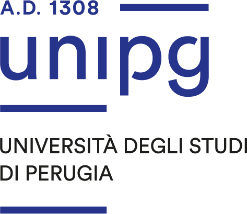 MODULO PER LA RIPRESA CARRIERA DEI PERCORSI DI SPECIALIZZAZIONE PER LE ATTIVITA’ DI SOSTEGNO DIDATTICO AD ALUNNI CON DISABILITA’VII CICLOA.A. 2021/2022__l__ sottoscritt __ ______________________________ ________________________________Cognome 						Nome nat__ a ________________________________________ Prov. ______ il ___________________codice fiscale l__l__I__l__I__l__I__l__I__l__I__l__I__l__I__l__l residente a _________________ Prov. _____ c.a.p. _________ in via ___________________________________________ n. ____Tel. ________________ Cell. __________________ e-mail: _______________________________CHIEDEla RIPRESA del Percorso di formazione per il conseguimento della specializzazione per le attività di sostegno didattico agli alunni con disabilità.Ordine di scuola __________________________________________________________A tal fine, consapevole delle sanzioni anche penali previste in caso di dichiarazioni non veritiere, di formazione o uso di atti falsi dagli artt. 75 e 76 del D.P.R. 445 del 28 dicembre 2000, dichiara sotto la propria responsabilità: 	di aver sospeso la frequenza del ________ ciclo di specializzazione per le attività di sostegno didattico agli alunni con disabilità A.A. ___________ per _____________________________ presso l’Università degli studi di Perugia. Luogo e data __________________             Firma __________________________________Si allega:-	Fotocopia di un valido documento di identità.